Ripple carry adder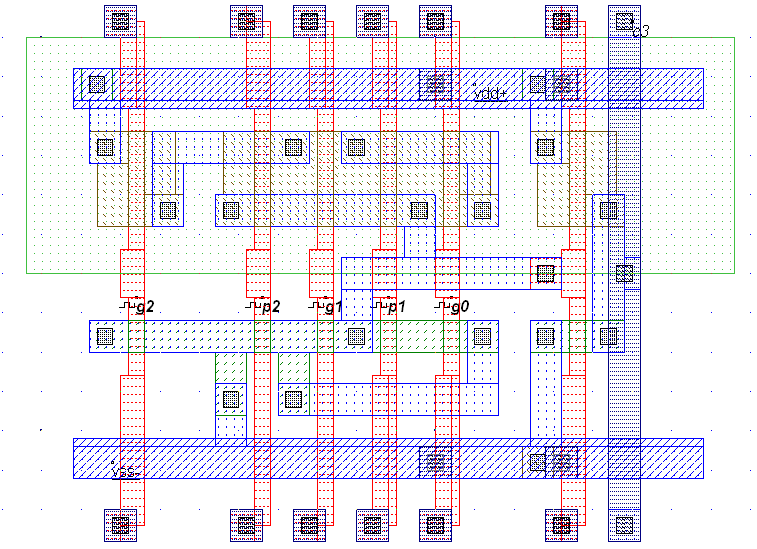 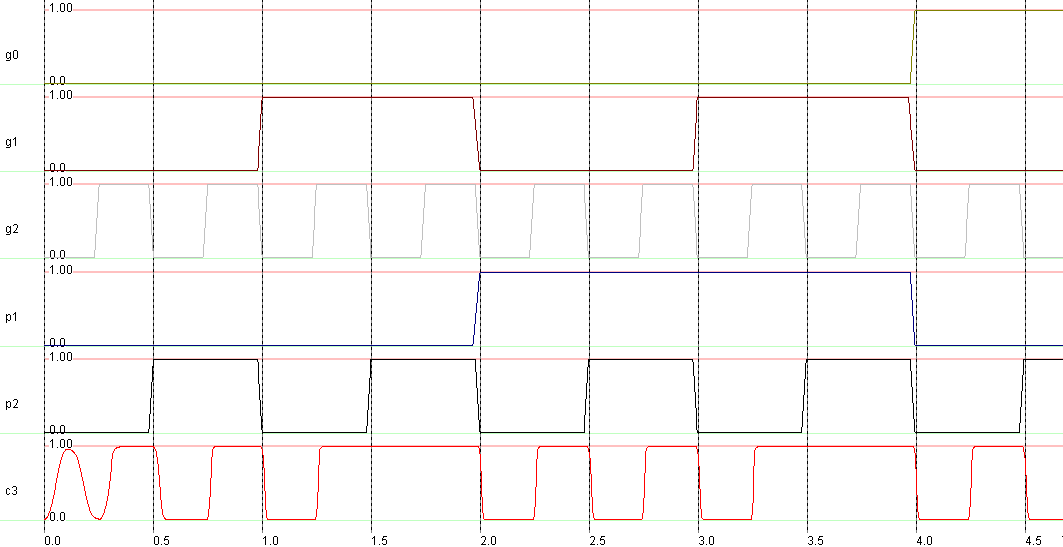 D latch					EXP NO - 4					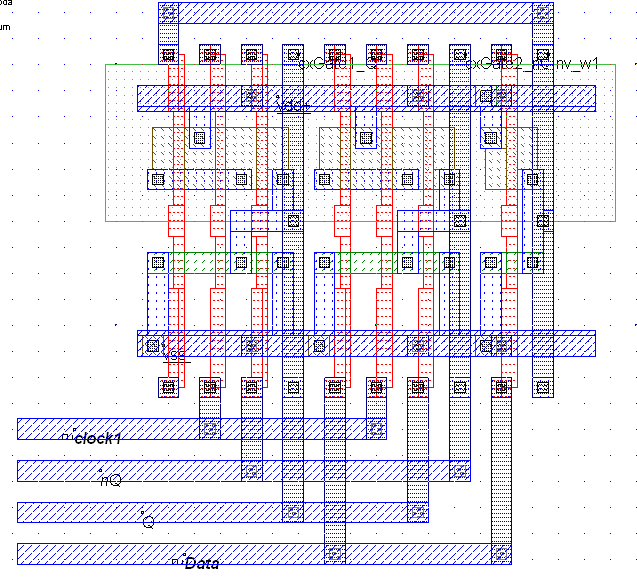 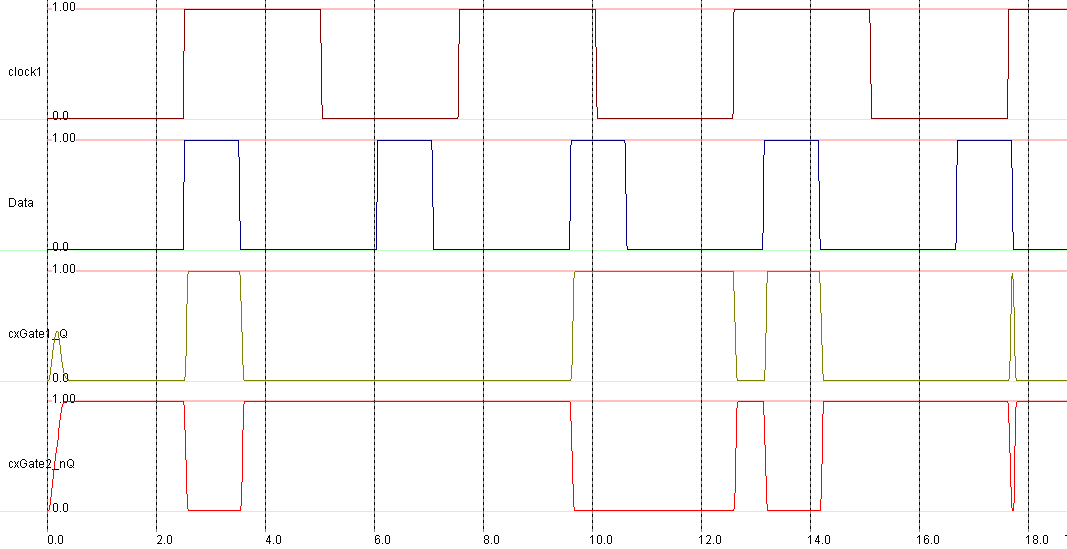 1T-Ram cell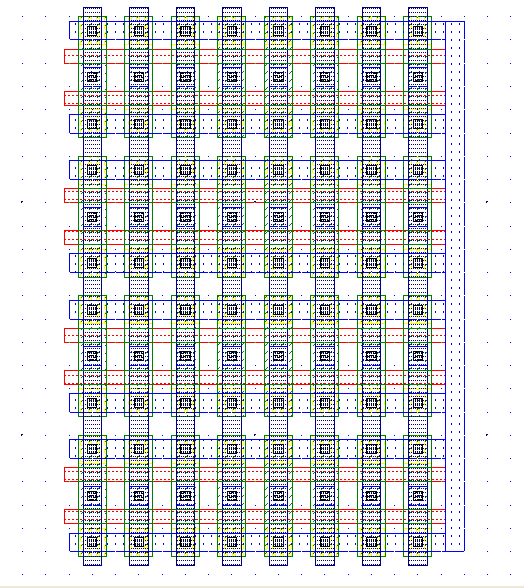 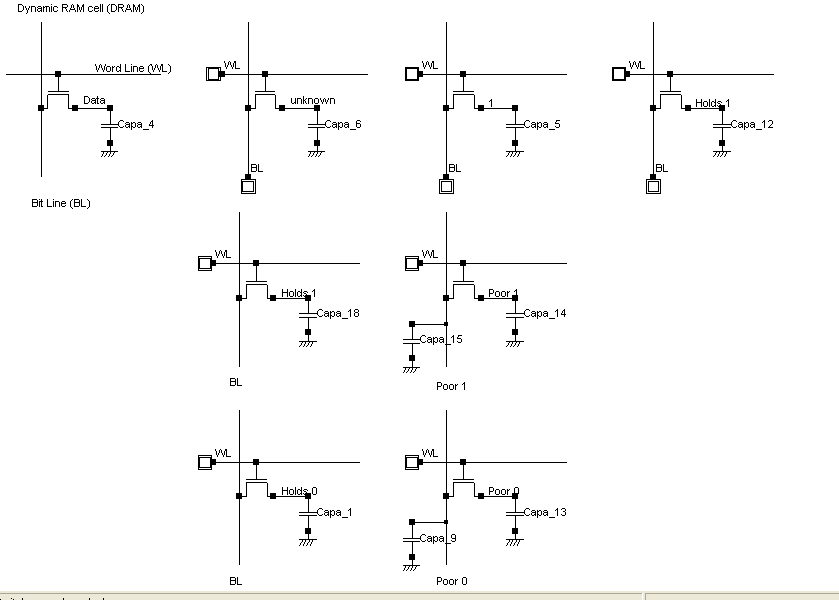 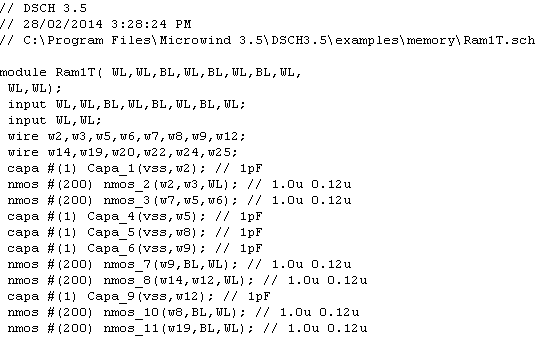 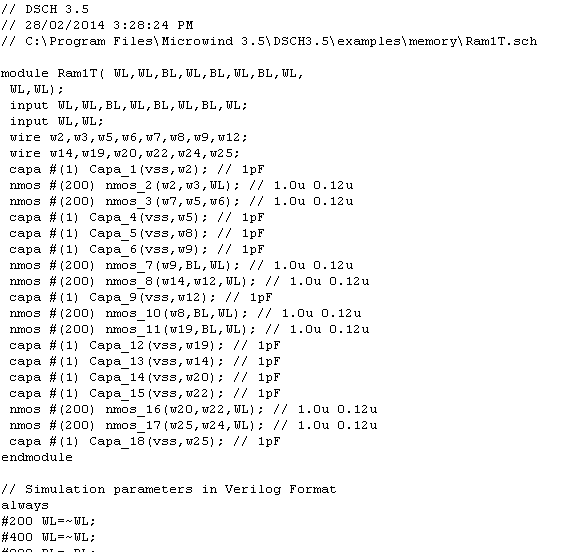 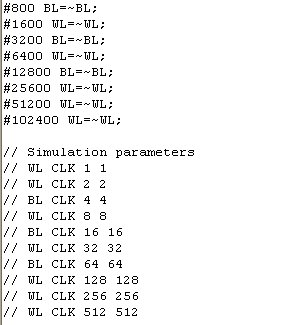 6T-Ram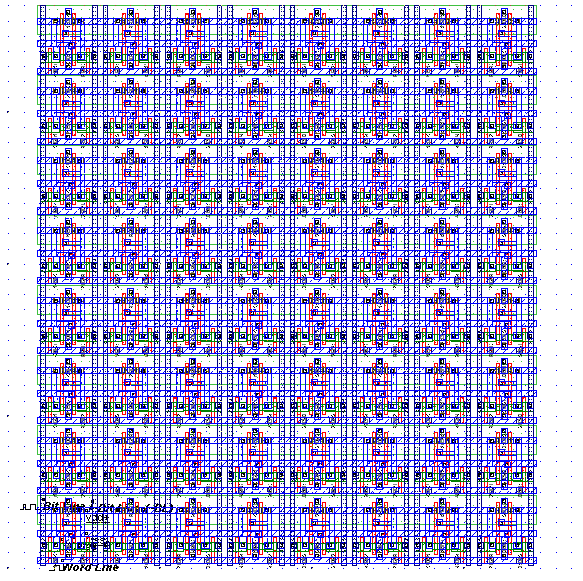 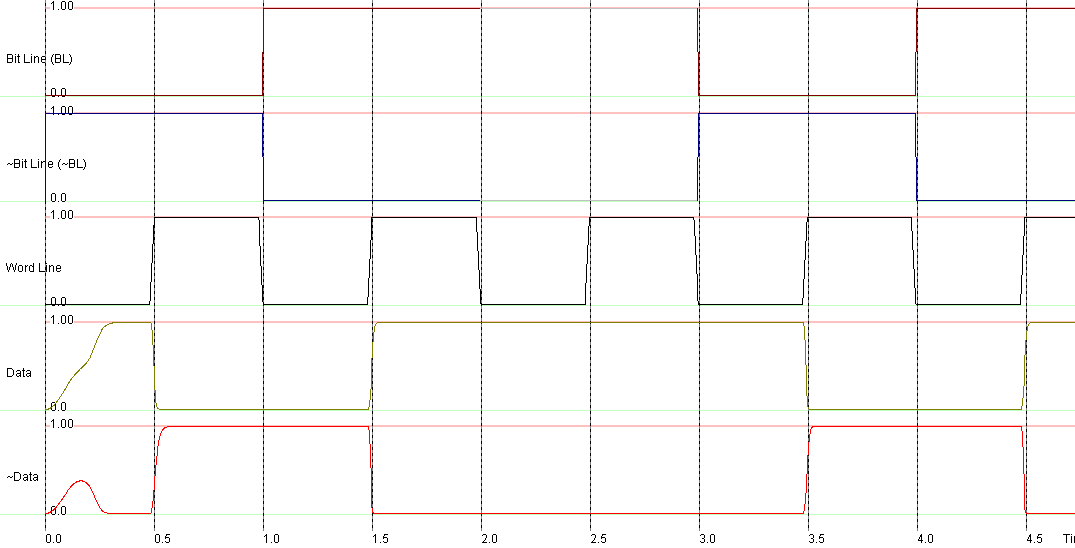 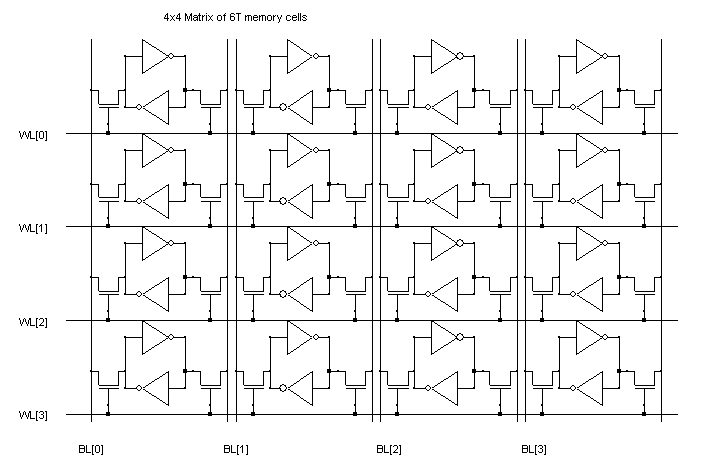 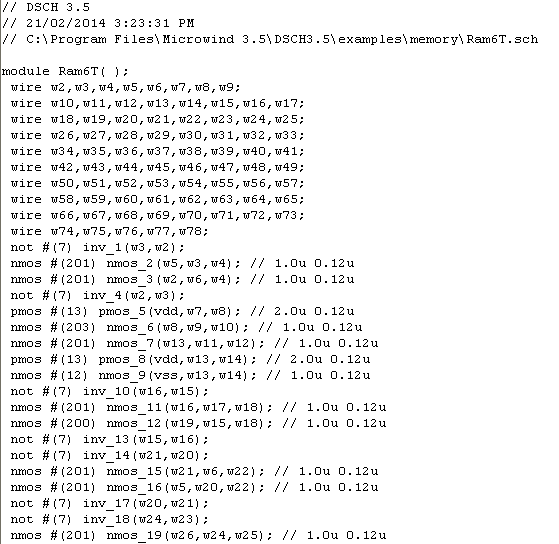 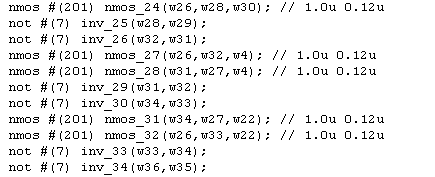 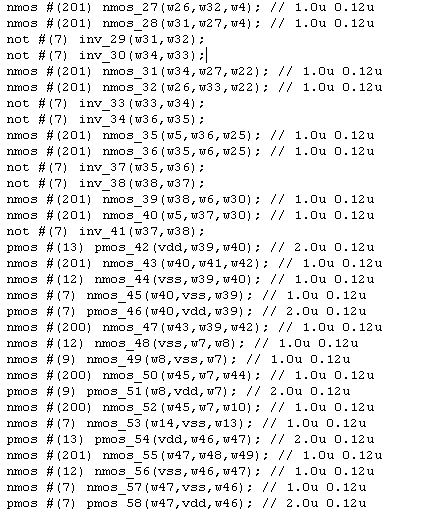 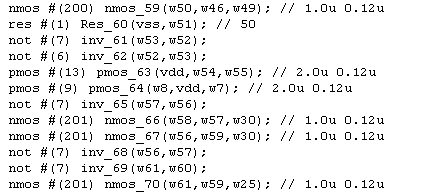 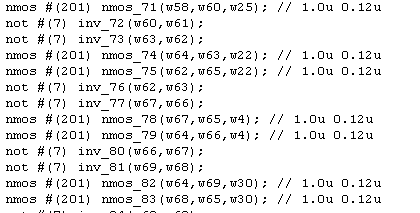 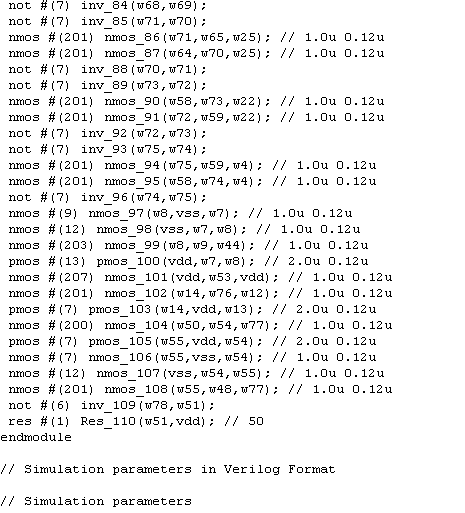 DIFFERENCE AMPLIFIER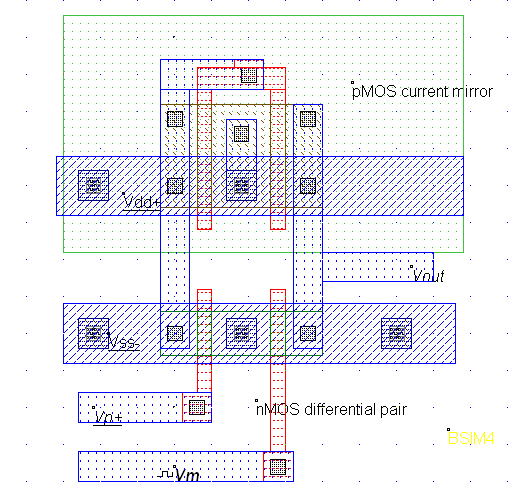 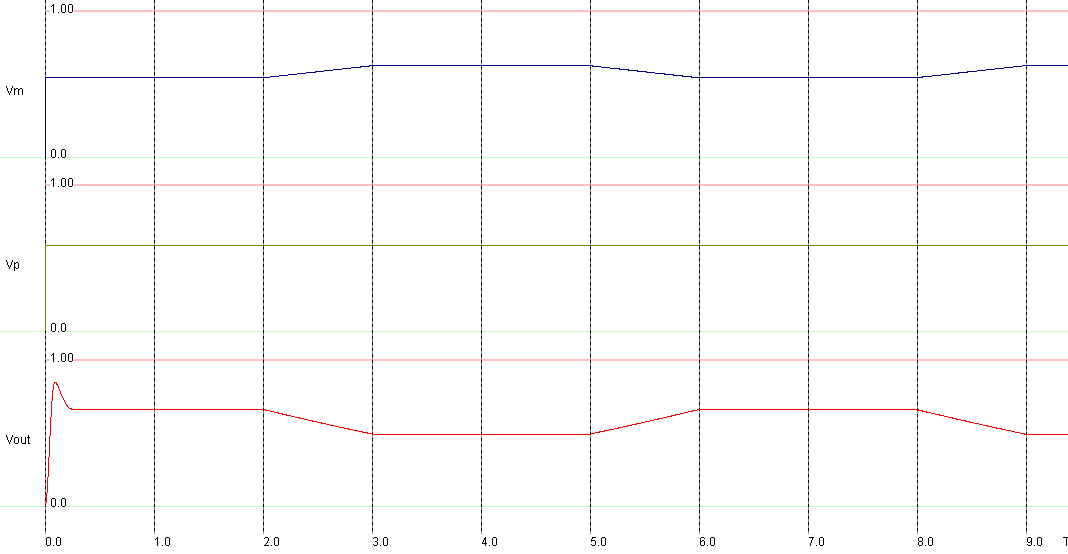 